汕头大学土木与环境工程系2020年博士研究生面试细则根据教育部文件要求和当前广东省疫情防控需要，结合学校的相关政策，我系初步定于2020年6月10日（周三）下午2:00开始进行博士研究生招生面试，采取的形式为通过网络远程面试系统进行线上面试（时间可能会根据疫情防控情况进行调整，如有变化，会在第一时间发布）。无故不按时参加者，按自动弃权处理。现将有关事宜通知如下，请参加我系博士研究生招生面试的考生提前做好准备。参加面试人员：接到我系面试通知的所有考生面试形式及内容    面试内容主要从以下几方面进行考核：①外语表达和理解能力；②考生教育背景，科研经历及科研道德；③基础知识和专业知识的掌握情况；相关试验技能及综合应用知识的能力；学术思想和创新意识；④对本学科前沿了解程度；⑤思维的敏锐性及逻辑思维能力；语言表达能力。具体内容如下：本次面试由外语能力、专业素质、综合素质三部分组成。（1）外语能力（占面试总成绩的20%）外语能力测试主要考察三个方面：A、语法与用词的准确性、语法结构的复杂性和词汇的丰富程度以及发音的准确性；B、话语的长短和连贯性；C、专业外语的掌握程度。具体分为口语测试和专业外语两部分。首先由考生先进行2分钟左右的英文自我介绍，然后再由考生从题库中选择一段专业外语进行翻译（英译汉）。面试老师英文提问，考生英文作答。（2）专业素质（占面试总成绩的60%）考核考生对本学科（专业）理论知识和应用技能掌握程度。首先由考生介绍硕士论文或目前研究的内容。然后由面试老师提出专业问题，考生当场作出回答，了解考生对土木工程领域基础知识的掌握情况。（3）综合素质（占面试总成绩的20%）主要考察学生发现、分析和解决本学科问题的能力、思维能力、创新能力及交流能力，对本学科发展动态的了解以及在本专业领域发展的潜力。由面试组老师提问，考生当场作出回答。考生总成绩由面试成绩确定。面试总分100分，外语能力占20%，专业素质60%，综合素质20%。单项成绩或面试总成绩不及格者不予录取。四、网络远程面试所需设备及环境要求考生提前做好所需设备及环境准备和测试，并于6月10日前完成网络远程面试模拟测试，确保设备功能、面试环境等满足要求。如确有困难，请及时与负责老师沟通。1.用于面试设备考生需要双机位模式参加面试，即需要两部带摄像头的设备，手机或电脑均可。电脑从正面拍摄，以便分享PPT；另一台设备从考生侧后方拍摄。范例：（各位考生可视自身情况调整）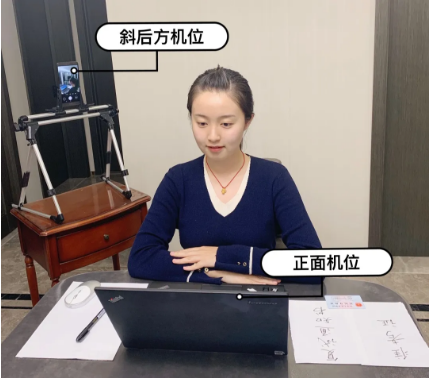 2.网络要求网络信号良好能满足面试要求，建议优先使用有线网络。3.环境要求独立的面试房间（严禁在培训机构）。要求房间环境简洁，灯光明亮，安静，不逆光，无遮挡，无其他人员。4.面试平台要求远程面试平台主用腾讯会议，考生要提前安装并熟练操作；双机位模式需要考生注册两个腾讯会议账号。腾讯会议下载：• 腾讯会议官网下载中心 https://meeting.tencent.com/download-center.html?from=1001• 各大手机应用商城五、面试用品1. 二代居民身份证。2. 签字笔和空白纸若干。六、面试流程1. 面试前加入指定微信群，面试顺序将提前在微信群中公布。2. 根据微信群中助理老师的指令，逐个进入视频会议中，学生端主机位进入视频会议时姓名命名规则为：考生姓名+机位名称，如：张三主机位、张三辅机位。3. 面试过程中时，按照视频会议中助理老师的指令，按以下流程依次进行：考生手持身份证向面试专家展示正面，再次确认本人身份；英语口语测试。考生进行2分钟左右的英语自我介绍；面试老师英文提问，考生英文作答；专业外语测试。助理老师发起屏幕共享，考生选择一段专业外语进行翻译（英译汉）；专业素质测试。学生介绍硕士论文或目前研究的内容。之后由面试老师提问，考生当场做出回答。综合素质测试。面试老师提问，考生当场做出回答。面试结束，面试老师打分，考生双机位均退出视频会议，下一位考生进入。七、面试结果的通知面试结果将于面试三天后公布，请考生关注通知。八、注意事项1.诚信考试① 在法律规定的国家考试中，组织作弊的行为；为他人实施组织作弊提供作弊器材或者其他帮助的行为；为实施考试作弊行为，向他人非法出售或者提供考试的试题、答案的行为；代替他人或者让他人代替自己参加考试的行为都将触犯刑法。② 面试过程中有违规行为的考生，一经查实，即按照规定严肃处理，取消录取资格。入学后3个月内，我校将按照《普通高等学校学生管理规定》对所有考生进行全面复查，复查不合格的，取消学籍；情节严重的，移交有关部门调查处理。③面试前考生须提交《诚信审核承诺书》（亲笔签名），请签名扫描后发送至cee@stu.edu.cn2. 面试是国家研究生招生考试的一部分，面试内容属于国家秘密，禁止以任何形式对外泄露或发布面试相关内容和信息。面试过程中考生禁止录音、录像、录屏、直播和投屏。面试全程只允许考生一人在面试房间，禁止他人进出。若有违反，视同违规。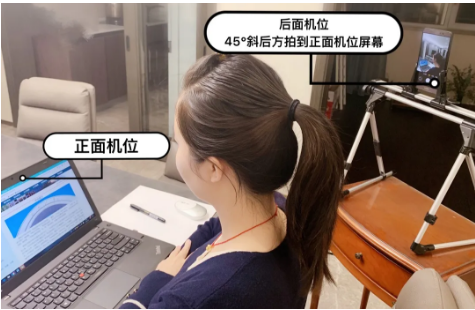 3.面试前应关闭移动设备通话、录屏、外放音乐、闹钟等可能影响面试的应用程序。考生端两台设备开启摄像头，一台设备将摄像头对准考生本人，另一台设备摄像头从考生后方成45°拍摄（后方拍摄的设备须关闭音频，防止回音影响面试），并保证考生端考试屏幕能清晰地被面试专家组看到。4.面试过程中，考生须正对第一机位（电脑）摄像头，坐姿端正，保证视频呈现清晰的面部和双手图像，面试全程考生不得切换屏幕，不佩戴耳机，宜采用外接麦克风。不化浓妆，不戴饰品，头发不得遮挡面部，露出双耳。5.考生需要做好充足准备，保证设备电量充足，网络连接正常。                                                          土木与环境工程系                                                             2020年5月25日